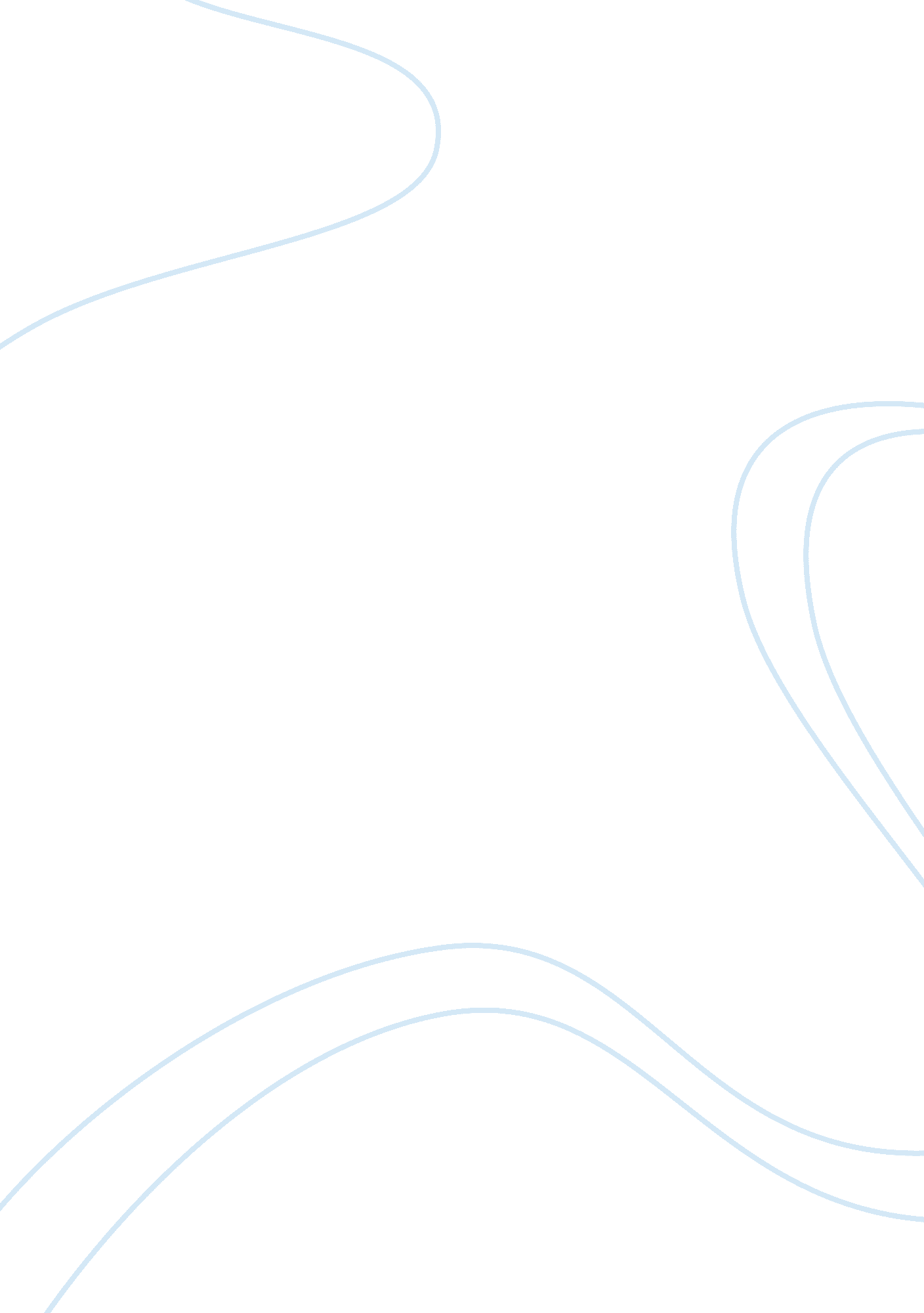 Two models of strategic change management commerce flashcard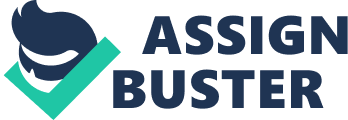 Contents Decision Organizations require alteration as they live through clip. This alteration which adjusts harmonizing to new demands and processs is known as Strategic Change. This paper sheds visible radiation on the importance and attacks of strategic alteration as an of import portion of the strategic direction. It surveies two theoretical accounts of strategic alteration direction and an organisational illustration which requires strategic alteration. Introduction Pasmore ( 1994 ) writes that we live in a dynamic environment where alteration is go oning to everybody and everything. He notes that this alteration encompasses our organisations every bit good. Pasmore ( 1994 ) further notes that many of us, even the organisations normally do non recognize this alteration and this is where they face competitory disadvantage, presuming a non-monopolistic society. To cover with such alterations, and besides with many others, the pedagogues and research workers of this universe introduced the impression of strategic alteration. Strategic alteration is a construct affecting a reorientation of an organisation ‘ s resources, both human and physical, merchandises, services and construction. An organisation needs strategic alterations to, Maintain, or heighten it competition place Turn Growth and stableness is an of import factor, likely which all organisations strive for. To maintain turning so, an organisation has to germinate. The market in which an organisation exists is reasonably much like our environment that surrounds us. Through the procedure of “ natural choice ” those fittest to last the wrath of the natural alteration, live. The others disappear into history books. The duty of conveying about a alteration in an organisation rests greatly upon the shoulders of the directors of the organisation. Because of the variable and extremely diversified nature of organisations, the theories and theoretical accounts of strategic alteration direction are legion. In fact, the truth remains that each director of the house can up with a new theoretical account to back up and direct his organisation. Nevertheless, research workers have developed theoretical accounts which fundamentally serve the intent of heightening the believing abilities of to-be or current directors and to really supply them with a way. Literature Review To specify a complex construct like scheme in a line or two would be unfair to the construct itself ( Sadler and Craig, 2003 ) . The construct can nevertheless be explained by associating assorted phrases. Harmonizing to Saddler and Craig ( 2003 ) , scheme is the Purpose or mission The policies The determination Execution of determinations Analyzing and utilizing strengths and chances Deriving competitory advantage Basically, scheme is the “ class of action ” used to accomplish the major aims for an entity ( Brown and Harvey, 2006 ) . Tichy ( 1983 ) defines strategic alteration as the alteration in the construction, resources, merchandises and services of an organisation. “ In visible radiation of the discontinuous, big graduated table alterations confronting the universe, organisations will be required to undergo major strategic reorientations. “ ( Tichy, 1983 ) Because of assorted grounds, including the displacement in technological advancement and addition in overall market fight, organisations are happening it progressively indispensible to convey about strategic alteration ( Brown and Harvey, 2006 ) . When conveying about a strategic alteration in an organisation, the consideration of the civilization of that organisation is highly of import because the civilization of an organisation includes fundamentally the set of precedences and values in the air of an organisation ( Brown and Harvey, 2006 ) . The ground why most strategic alterations fail is the inability of an organisation to cover with alteration itself ( Hyde, neptunium ) . Strategic Change: The Models The debut subdivision of this paper clearly points out that strategic alteration can non be explained and executed through any one criterion theoretical account. In fact, there can be as many theoretical accounts as the organisations in this universe and likely more. Some celebrated theoretical accounts nevertheless do be. This subdivision therefore is traveling to speak about three of the theoretical accounts. CBA Model of Strategic Change CBA is an acronym for Conceive, Believe and Achieve ( Black and Gregersen, 2002 ) . These three are in general the three dimensions of the theoretical account. Talking in footings of the theoretical account specifically, Conception, Belief and Achievement have been defined as the encephalon barriers impeding the execution and the executing of the alteration ( Black and Gregersen, 2002 ) . Gestating the thought is really doing the employees see its worth. This includes doing the employees believe that the current patterns, that were right yesterday are non right any longer and hence must be changed with new 1s. This is likely the biggest obstruction that the executives face while seeking to convey about a strategic alteration in the organisation. Following comes, Believing! Black and Gregersen ( 2002 ) specify this as the 2nd encephalon barrier to convey about a successful strategic alteration. Under this point, the employees have to believe in the fact that the way they are taking to convey about the alteration is right. That is, they should believe that they are making that new thing justly. Last is Achieving. The employees should hold the sense of accomplishment sing the successful strategic alteration. This factor is of import for two grounds. First because, you stop seeking when you know you have achieved something. The knowing of the terminal point therefore, marks the successful displacement of scheme. Second, the sense of accomplishment is of import to promote set about farther ventures. These might sound like three, unconnected pieces. The binding force for these pieces so is the thought and demand of Leadership. CBA theoretical account believes that without proper instruction, preparation and support of the employees, conveying about a important strategic alteration in an organisation is non possible ( Black and Gregersen, 2002 ) . Furthermore, this theoretical account holds that the executives should ever be title-holders of the alteration. The ground is that the employees would ever be as serious about the venture as the executives. Another theoretical account for strategic alteration considers teamwork more of import than leading ( Fogg, 1994 ) . This theoretical account deems the undermentioned factors as of import when sing and implementing strategic alteration. Security of future Provision of roadmap Apparatus of precedences Optimized resource allotment Get inputs and thoughts Derive committedness Organize the executing The factors are pretty self explanatory in their ain ego. The point or the binding force of these factors, harmonizing to the squad based theoretical account is Team Work. Harmonizing to this, working together and understanding each other ‘ s demands helps conveying about the alteration in the true sense. Strategic Change: The Crux It is utile to be reinforced here that the last subdivision, Strategic Change: The Models can travel on boundlessly. Get downing from the twenty-four hours the term, strategic direction was coined till now thousand of theoretical accounts for a successful Strategic Change have been made. Therefore, it is impossible to suit in all the theoretical accounts in this paper. The Southern Cross nevertheless of successful strategic alteration can be defined. Understanding the Culture of an Organization Brown and Harvey ( 2006 ) province that the civilization of an organisation is in consequence the values held and shared by the members, which differentiates one organisation from another. Further Brown and Harvey ( 2006 ) province that the civilization of an organisation has the undermentioned features: Individual liberty Sensitivity to the demands of the clients Support Interest in developing and transporting out new thoughts Openness of communicating Hazard direction Understanding the civilization therefore, is highly of import because it is the employees of the house that make up its civilization and so once more, it is the employees of the signifier that have to put to death the alteration. Unless all the employees believe and change their working manners, important strategic alteration can non be brought by and any investing that is so done will be in vain. Balogun ( 2010 ) points out that the civilization of an organisation is the “ interlinked set of organisational subsystems in which the paradigm drives the seeable manifestations of civilization, such as the organisational symbols, modus operandis and rites, narratives, control systems and constructions ” . These premises and rites so specify the type of alteration that is being brought into the organisation. This is to state that a alteration in these rudimentss of the organisation will convey about a transformational alteration. A alteration, keeping the civilization more or less changeless is a realignment alteration ( Balogun, 2010 ) . Planing the Change Since the strategic alteration that is being brought to the house will impact the hereafter stableness and growing of the house, it is highly of import to take as much clip as required to properly program each and every item of the alteration, smoothing out the unsmooth borders by either adept execution or incorporation of policies. Fogg ( 1994 ) suggests that it is highly indispensable for a successful Strategic alteration to be carefully and consciously tailor the planning class in conformity to the size, complexness, civilization and strategic state of affairs of the organisation. This planning would be different for a house in fiscal and competitory crisis and different for a house that is seeking enlargement. The procedure of be aftering harmonizing to Fogg ( 1994 ) involves three phases: Pre-work: departmental rating of the position quo including strengths, failings, chances and menaces confronting the single members and besides the organisation as a whole. Precedence scene: Discussion on assorted proposals with regard to fundss, environment, market, clients and the overall repute of the house and therefore puting the precedences harmonizing to which the alteration will be processed. Strategic planning: Discussion of schemes, program of actions, resources and communications to strategize the alteration. Post-work: rating of the completed programs. Working as a Team Hitt, Ireland and Hoskisson ( 2009 ) point out that harmonizing to research grounds, the executives who boost about their “ no error doing capablenesss ” are more likely to do strategic mistakes. Therefore, when of import structural alterations are being brought to the organisations, the directors and the executives should work as a squad and develop an unfastened communicating with the employees. The ground is that it is the employees who truly know the work that is traveling on in the organisation. Integrating them as a squad of the bigger image can assist convey about a successful strategic alteration in the organisation. The squads can besides be divided into assorted divisions. Hitt, Ireland and Hoskisson ( 2009 ) besides reference that the organisations that have a heterogenous top direction i. e. executives with different educational and experiential background, can run under the profiting shadow of different positions. The thought of working as a squad besides focuses on the demand of a leader for this processing. The leader acts as the cardinal, incorporating personality to whom people can present their programs and jobs. Furthermore, the presence of a leader is indispensible lest the full organisation becomes a cooking show where everybody is making their ain cookery and the consequence is a spoilt chief dish. Person needs to host the show. Measuring Finally, as the scheme for alteration has been implemented, it has to be evaluated. Hyde ( neptunium ) notes that a alteration in the behaviour of the employees or the general alteration in the civilization of an organisation is merely seeable after the alteration has been implemented. Thus, one time the executing has been completed, the top direction should necessitate a proper rating of the changed organisation. This is of import for a batch of ground. The first and the most important ground is to look into whether the consequences are in conformity to the proposal or non. Punjab University Established by the British in 1882 in Lahore, Punjab University ( PU ) is the first university to be established in the Asiatic Sub-continent. It has given to the universe gems like Dr. Abdus Salam and Har Gobind Korana. Today, it is a portion of Pakistan, still headquartered in the lively, historical metropolis of Lahore. Punjab University has over 500 attached colleges and hosts about 350 scrutinies for over 450, 000 pupils in Pakistan. Today, even though new universities have come about in Pakistan and Punjab University ‘ s place has shifted to a rival instead than a monopolizer, it is still a good reputed and looked up to establishment in the field of instruction ( Punjab University, 2010 ) . The other side of the coin nevertheless is that Islamic Jamiat-e-tulaba, a pupil brotherhood, advancing ( instead implementing ) the distorted, Orthodox and chauvinist Islamic positions in the University. This pupil organic structure has a clasp, stronger beyond imaginativeness. Most of the members of this brotherhood are alumnuss who keep taking up grades to remain in the campus inns and therefore keep the clasp. This brotherhood is funded by the members largely. They besides manage to draw out money from the Vice Chancellors of the University. Furthermore, the overall environment of the University is now become conservative. Earlier where the pick of the pupil organic structure went to PU, it has now become the 3rd or 4th option for pupils shacking in Lahore. Those out of Lahore, topographic point it even down. Most of the professors who are presently educating the young person o Pakistan in universities like Lahore University of Management Sciences ( LUMS ) , Lahore School of Economics ( LSE ) , Institute of Business and Administration ( IBA ) and other started their bearer at Punjab University. The truenesss nevertheless have changed due to the difference in the salary construction and the general ambiance of the university. As good professors and promising pupils choose other universities, the budget of the University for disbursement on substructure and engineering has gone down, doing farther jobs for the position and educational ability of the University. Even though in footings of country and campus, Punjab University still beats all other Universities in Pakistan. It has campuses all over the state. However, in footings of organisation, direction, educational capableness and investing PU ‘ s world has been taken over by other new and good managed Universities in the state. What Punjab University now needs is a good managed Strategic Change. The Strategic Change Proposal It is apparent plenty that the end of the alteration that would be brought approximately in the university would be to maneuver it to the same celebrity and esteem it had throughout the twentieth century. Following are some proposal for the alteration. Increase the Budget: for any strategic alteration that is to be brought in an organisation, investing in a must. And what PU requires is a transformational alteration. This excess sum of fund is proposed to be used on restituting the schoolrooms, research labs, libraries and on engaging new Professors. This budget, if utilized optimally can besides be used to restitute the inns for the pupils who come from outside Lahore. Reduce the clasp of Islamic Jamiat: With all the terrorist act been listed in the CVs of Muslims, this Islamic pupil organic structure, watching any un-Islamic Acts of the Apostless in the university, contending and penalizing people for errors expressions like a terrorist group to many people. Parents think twice earlier directing their kid into this sort of ambiance. Therefore, the decrease in the figure of first-class pupils coming in. Especially pupils, who did their Oxygen and A degrees alternatively of the authorities matriculation plan, barely of all time take to come to PU. One of the lending grounds to this is the strong clasp of a rigorous Islamic organic structure. Management should strategically take the clasp of this brotherhood. Selling: no affair how good an organisation is, people come to cognize of it largely when the merchandise is being marketed. The merchandise PU is selling is instruction and a memorable university life and therefore, it should strongly concentrate on marketing the merchandise. It may necessitate initial investing but the consequences would be amazing. It can besides assist in altering the position of people sing the conservative and rigorous environment of the University. Furthermore, pupils would see PU as a good option in footings of their hereafter. This alteration can be strategically planned by the board of managers. To better the procedure farther, one pupil representative from each section can be chosen to show thoughts, demands and bing jobs. Through this, the stakeholders i. e. the pupils ‘ wants and jobs will be answered and they will go a portion of the Strategic Change procedure. Furthermore to reenforce this thought to inclusion of stakeholders in the procedure of alteration, from each campus a module member can be selected to represent/department the jobs that campus/department. Decision Organizations have to turn with clip. The last two decennary particularly saw a singular societal displacement in Pakistan. Media grew and so grew consciousness. This it became highly of import from the organisations in Pakistan to turn and alter socially but besides in footings of the merchandise they offered. One the celebrated organisation in Pakistan is Punjab University. However it so seems that it has non grown dynamically in the societal context particularly. Educationally, evidently there have been signifiers for illustration the building of the computing machine Labs. However, this is non plenty. Students come to university, non merely for instruction but besides to populate a life before they enter into the practical universe. For the vulnerable age that the University entrance pupils are in, it is really of import to give them a memorable life with athleticss, societal events seminars so that they do non believe that they are losing out on the life that other university traveling pupils are holding. Therefore, PU should alter strategically to cut down I ) the clasp to the Islamic brotherhood, two ) invest to better substructure three ) focal point on selling. 